СХЕМАТеплоснабжения Поддорского сельского поселения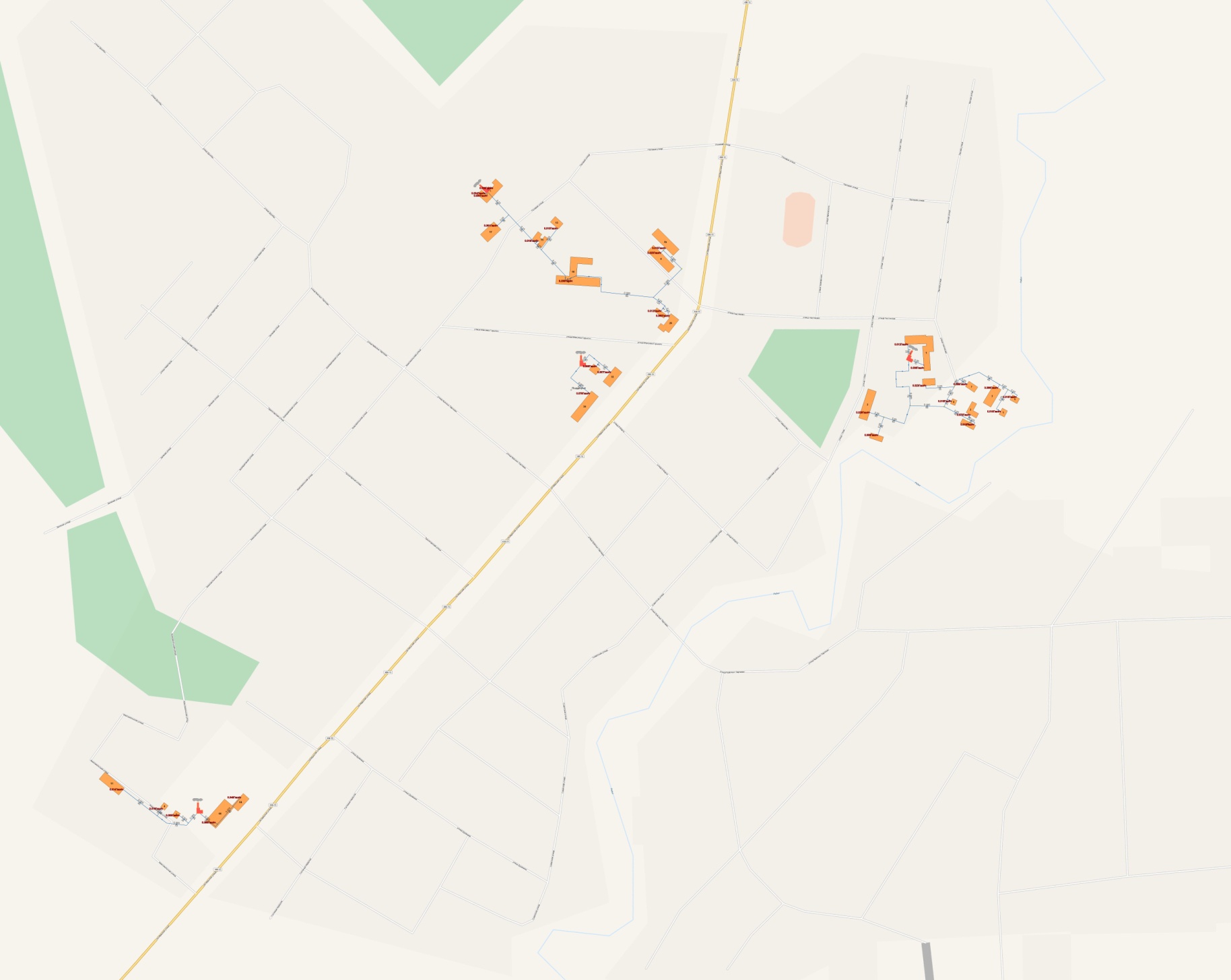 